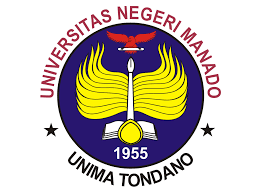 Module Description/Course SyllabiEnglish Education Study ProgrammeFaculty of  Languages and ArtsUniversitas Negeri ManadoCourse number and nameCourse number and nameMB4232541 Prose MB4232541 Prose Credits and contact hours/Number of ECTS credits allocatedCredits and contact hours/Number of ECTS credits allocated22Instructor’s and course coordinatorInstructor’s and course coordinatorProf. Dr. Tini Mogea, M.Hum., Prof. Dr. Tini Mogea, M.Hum., Text book, title, outhor, and yearText book, title, outhor, and yearGodden, M., & Lapidge, M. (2013).  The Cambridge Companion to Old English Literature (Cambridge Companions to Literature). Second Edition. United Kingdom. Cambridge University Press Baim, Carl E, et al. 2021. The Norton Introduction to Literature 14th edition. New York: W.W. Norton & Company, Inc. •Swirski, P. (2015). American Political Fiction: War on Errorism in Contemporary American Literature, Culture, and Politics. New York. Palgrave MacmillanGodden, M., & Lapidge, M. (2013).  The Cambridge Companion to Old English Literature (Cambridge Companions to Literature). Second Edition. United Kingdom. Cambridge University Press Baim, Carl E, et al. 2021. The Norton Introduction to Literature 14th edition. New York: W.W. Norton & Company, Inc. •Swirski, P. (2015). American Political Fiction: War on Errorism in Contemporary American Literature, Culture, and Politics. New York. Palgrave MacmillanOther supplemental materialsOther supplemental materialsSpecific course informationSpecific course informationBrief description of the content of the course (catalog description)Brief description of the content of the course (catalog description)This course aims to facilitate students to master the theoretical concepts of analyzing literary works on structural elements and various aspects of people's lives and train them to analyze English prose literary works. This course also provides an understanding to students that literary works have universal values as life lessons as well as life guidelines in fostering humanity awareness. Students must be able to explore and express social and humanitarian values in English prose literary works by applying logical thinking, critical, systematic, innovative, and compiling scientific descriptions in the analysis of English prose literary works.This course aims to facilitate students to master the theoretical concepts of analyzing literary works on structural elements and various aspects of people's lives and train them to analyze English prose literary works. This course also provides an understanding to students that literary works have universal values as life lessons as well as life guidelines in fostering humanity awareness. Students must be able to explore and express social and humanitarian values in English prose literary works by applying logical thinking, critical, systematic, innovative, and compiling scientific descriptions in the analysis of English prose literary works.Prerequisiters Prerequisiters MB4232325 Introduction to LiteratureMB4232325 Introduction to LiteratureIndicate whether a required, elective, or selected elective course in the programIndicate whether a required, elective, or selected elective course in the programRequiredRequiredLevel of course unit (according to EQF: first cycle Bachelor, second cycle Master)Level of course unit (according to EQF: first cycle Bachelor, second cycle Master)first cycle Bachelorfirst cycle BachelorYear of study when the course unit is delivered (if applicable)Year of study when the course unit is delivered (if applicable)Fifth Fifth Semester/trimester when the course unit is deliveredSemester/trimester when the course unit is deliveredFifth Fifth Mode of delivery (face-to-face, distance learning)Mode of delivery (face-to-face, distance learning)face-to-faceface-to-faceSpecific outcomes of instruction, ex. The student will be able to explain the significance of current research about a particular topic.Specific outcomes of instruction, ex. The student will be able to explain the significance of current research about a particular topic.Students are able to apply logical thinking, critical, systematic, innovative, and compile scientific descriptions in analyzing literary works of English Prose.Students are able to trace and present humanity’s universal values in the literary works of English Prose.Students are able to produce structural and sociological analysis on a number of prose literary works produced by authors of British, and American literature. Students are able to apply logical thinking, critical, systematic, innovative, and compile scientific descriptions in analyzing literary works of English Prose.Students are able to trace and present humanity’s universal values in the literary works of English Prose.Students are able to produce structural and sociological analysis on a number of prose literary works produced by authors of British, and American literature. Explicitly indicate which of the student outcomesExplicitly indicate which of the student outcomesUse of English for various purposesUse of English for various purposesBrief list of topics to be coveredBrief list of topics to be coveredUnderstanding the orientation of English Prose; The definitions, forms, purposes, and characteristics of ProseAmerican and British ProseAnalyzing and Reviewing of British ProseAnalyzing and Reviewing of American ProseUnderstanding the orientation of English Prose; The definitions, forms, purposes, and characteristics of ProseAmerican and British ProseAnalyzing and Reviewing of British ProseAnalyzing and Reviewing of American ProseRecommended or required reading and other learning resources/toolsRecommended or required reading and other learning resources/toolsPlanned learning activities and teaching methodsPlanned learning activities and teaching methodsSmall group discussion, PjBL, Case based MethodSmall group discussion, PjBL, Case based MethodLanguage of instructionLanguage of instructionEnglishEnglishAssessment methods and criteriaAssessment methods and criteriaPerformance Assessment:1.	Participation and activities in the learning process (attendance, lectures and practices) 30%2.	Completion of tasks 30%3.	Mid Term 20%4.	Final Term 20%Performance Assessment:1.	Participation and activities in the learning process (attendance, lectures and practices) 30%2.	Completion of tasks 30%3.	Mid Term 20%4.	Final Term 20%